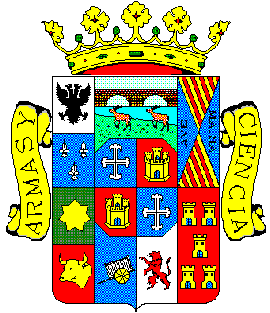 DIPUTACIÓN DE PALENCIA                    __________	  SERVICIO DE GESTION TRIBUTARIA	       Y RECAUDACIÓN                    __________SOLICITUD DE EXENCIÓN DEL IMPUESTO DE BIENES INMUEBLES DE NATURALEZA URBANAD.       , con N.I.F.       , con domicilio en       , nº de Teléfono        y E-Mail      SOLICITA: Exención del Impuesto sobre Bienes Inmuebles de Naturaleza Urbana de la finca sita en      del municipio de       ,con Referencia. Catastral       y nº Fijo       ,por razón de      En       a    de       de     Fdo.:      Documentación a presentar:               - Contactar con el Servicio de Recaudación, en el nº de teléfono 979.715 100 (extensión 313), o, en el E-Mail ibiurbana@diputaciondepalencia.es, donde se les  indicará la documentación a presentar dependiendo del tipo de exención solicitada.ILMA. SRA. PRESIDENTA DE  DE PALENCIA.